ОЛЕКСАНДРІЙСЬКА РАЙОННА РАДАКІРОВОГРАДСЬКОЇ ОБЛАСТІДЕСЯТА СЕСІЯ ВОСЬМОГО СКЛИКАННЯР І Ш Е Н Н Явід 26 листопада 2021 року									№ 162м. ОлександріяПро хід виконання районної цільової програми територіальної оборони, військово-патріотичного виховання резервістів та військовозобов’язаних на 2019–2022 рокиКеруючись пунктом 16 частини першої статті 43 Закону України «Про місцеве самоврядування в Україні», розглянувши подання голови Олександрійської районної державної адміністрації Кіровоградської області про хід виконання районної цільової програми територіальної оборони, військово-патріотичного виховання резервістів та військовозобов’язаних на 2019–2022 роки, РАЙОННА РАДА ВИРІШИЛА:Інформацію про хід виконання районної цільової програми територіальної оборони, військово-патріотичного виховання резервістів та військовозобов’язаних на 2019–2022 роки, затвердженої рішенням Олександрійської районної ради Кіровоградської області від 09 жовтня 2019 року №514 (зі змінами), взяти до відома.Голова районної ради							Сергій РАКУТА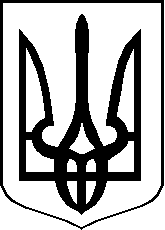 